計畫名稱: T Strong Plan 鈦坦茁壯計畫計畫對象:大專院校資訊相關科系在校生計畫核心概念:透過T Strong Plan，學生可增加職場實務經驗，畢業後即就業絕對不是難事!計畫特色: 學習敏捷開發專案管理與開發執行實務程式設計經驗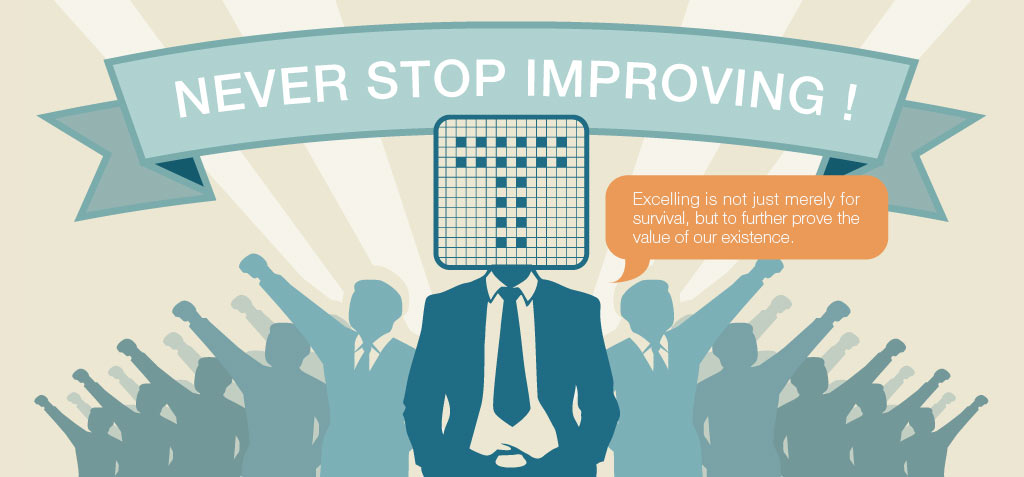 計畫說明:     「人」是鈦坦的未來。我們非常重視組織的「保養」，維持充滿活力的專業團隊。     我們鼓勵同仁互相激發創意，充分溝通，群策群力，讓組織天天充滿活力。     每位同仁都是鈦坦不可或缺的成員，因此我們竭盡所能的為你創造機會、實現自我、進而超越自我     經過實務的洗禮，才能茁壯成為大樹     解決實際問題的能力?     提高做事效率能力?      溝通協調能力?     工作經驗(實習)，是進入職場不可或缺的要素     畢業即就業，為自己創造一個有希望的未來     只有你能為你的履歷更加分，     只有你能讓你的人生更順利，     加入Titansoft，you are stronger!  新加坡商鈦坦科技官網 http://www.titansoft.com/tw/學生實習職缺介紹 104